2021年11月卫星影像覆盖情况2021年11月1日至2021年11月30日，佛山市范围内共更新了11景卫星影像，包含GF1C、GF2、GF6、ZY3-3卫星，总面积约4606平方公里。本月更新卫星影像总体覆盖情况如下：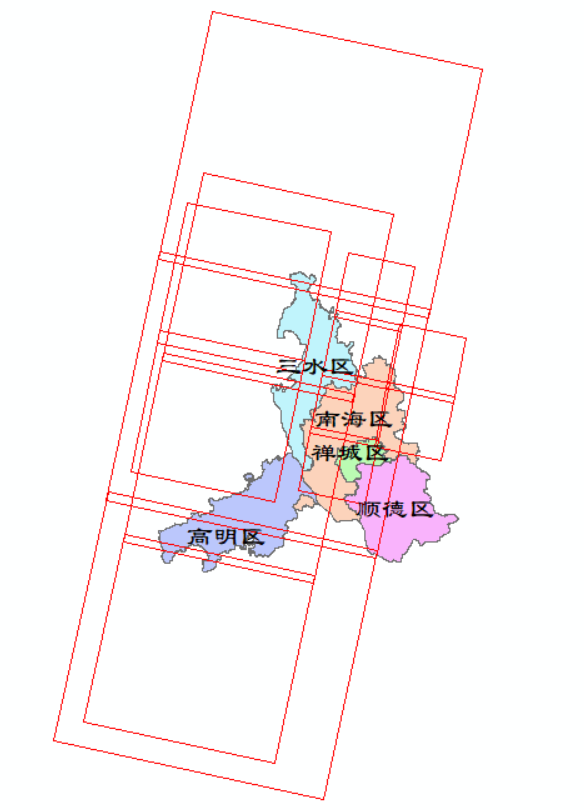 2021年11月卫星影像总体覆盖情况各类卫星影像数据覆盖情况如下表：序号卫星名称分辨率（米）云量（%）覆盖区域采集时间数量（景）数据覆盖情况高分1号CGF1C20～15覆盖南海区大部分区域，三水区、高明区全部区域2021/11/283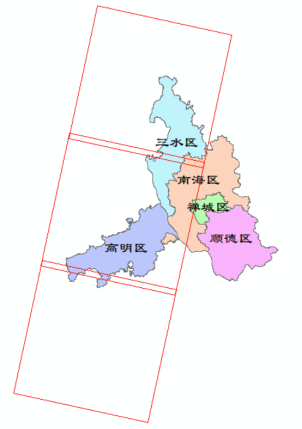 高分2号GF20.80～3覆盖三水区、南海区、禅城区、顺德区部分区域2021/11/116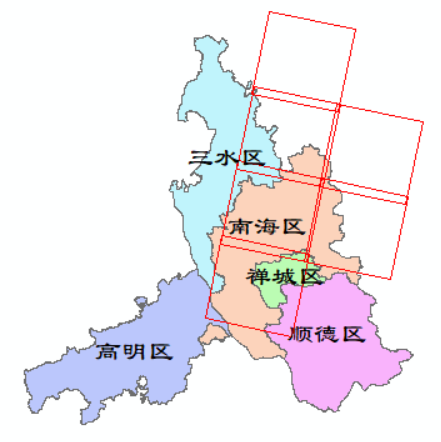 高分6号GF620～3覆盖顺德区大部分区域，南海区、禅城区、三水区、高明区全部区域2021/11/93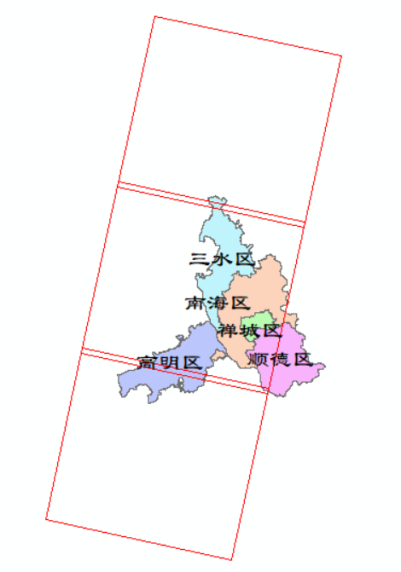 资源3号3星ZY3-32.10覆盖顺德区部分区域2021/11/112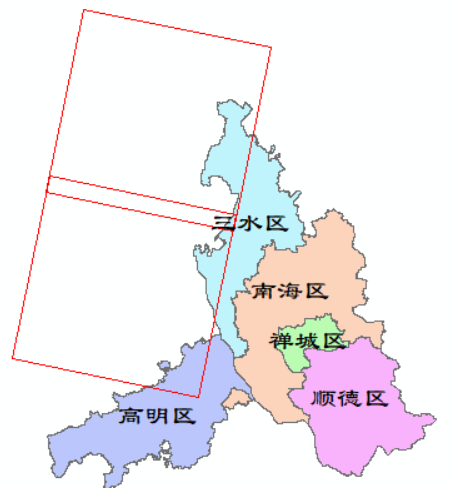 